                                                    РОССИЙСКАЯ ФЕДЕРАЦИЯОРЛОВСКАЯ ОБЛАСТЬУПРАВЛЕНИЕ ОБЩЕГО ОБРАЗОВАНИЯАДМИНИСТРАЦИИ ОРЛОВСКОГО РАЙОНАПРИКАЗПриложение 1 к приказу Управления общего образования                                                                                                   от 22.04.2021г. №45Положение о  комплектовании воспитанниками  образовательных учреждений, реализующих  основную образовательную программу дошкольного образованияОбщие положения1.1.Настоящее Положение регулирует деятельность Управления общего образования администрации Орловского района и образовательных учреждений Орловского района, реализующих основную образовательную программу дошкольного образования, по комплектованию детьми групп указанных учреждений (далее – Положение).1.2. Комплектование образовательных учреждений, реализующих основную образовательную программу дошкольного образования (далее – Учреждения), осуществляется в соответствии с  действующим законодательством РФ, нормативными правовыми актами Орловской области и Орловского района.2.Комплектование Учреждений2.1. Комплектование Учреждений осуществляется комиссией по комплектованию (далее - Комиссия).2.2. Управление общего образования (далее –Управление)  ежегодно до                1 мая издает приказ об утверждении Положения о комплектовании воспитанниками Учреждений с указанием состава Комиссии.2.3. Комиссия заседает по необходимости, но не реже одного раза в два месяца.2.4.Руководители Учреждений ежегодно до 1 апреля текущего календарного года предоставляют в Управление информацию о плановой наполняемости Учреждений и количестве свободных мест.2.5.При комплектовании Учреждений возрастные категории детей рассчитываются автоматически по числу полных лет на 1 ноября текущего календарного года. Все дети внутри своей возрастной категории упорядочиваются с учетом следующих  критериев:а) даты постановки на учет ребенка для поступления в Учреждение;б) желаемой даты поступления ребенка в Учреждение (1 сентября желаемого года поступления);в) наличие права внеочередного, первоочередного и преимущественного поступления в Учреждение;  г) наличие регистрации на закрепленной территории. 2.6.В комплектовании участвуют заявления со статусом «Заявление рассмотрено» с указанной датой желаемого поступления не позднее                                      1 сентября текущего календарного года.2.7. Электронный список детей, нуждающихся в предоставлении места в Учреждениях  с 1 сентября текущего календарного года, формируется  на                                   1 мая текущего календарного года.2.8. После 1 мая текущего календарного года в список детей, нуждающихся в предоставлении места в Учреждениях с 1 сентября текущего календарного года, могут быть внесены только изменения, касающиеся переноса даты поступления в Учреждение на последующие периоды и данных ребенка (смена фамилии, имени, отчества). Дети, родители которых подали заявление после 1 мая текущего календарного года, включаются в список детей, которым место в Учреждениях необходимо предоставить с 1 сентября следующего календарного года при отсутствии свободных мест в текущем календарном году, за исключением, имеющих право внеочередного, первоочередного и преимущественного приема в Учреждения.2.9. После завершения комплектования Учреждений в соответствии с установленным периодом комплектования в список детей, необеспеченных местом, могут быть внесены изменения, касающиеся переноса даты желаемого поступления в Учреждения на 1 сентября следующего календарного года.        2.10. Направление детей в Учреждения осуществляется в автоматическом режиме в следующей последовательности:- наличие внеочередного права поступления, предусмотренное действующим федеральным законодательством;- наличие первоочередного права поступления, предусмотренное действующим федеральным законодательством;- наличие преимущественного права поступления, предусмотренное действующим федеральным законодательством;- наличие внеочередного права поступления, предусмотренное действующим региональным законодательством;- наличие первоочередного права поступления, предусмотренное действующим региональным законодательством;- наличие первоочередного права поступления, предусмотренное решением органов местного самоуправления;- дети, зарегистрированные на закрепленной территории;- дети, не имеющие регистрации на закрепленной территории.2.11. Направление в Учреждения детей с ограниченными возможностями здоровья осуществляется при наличии заключения психолого-медико-педагогической комиссии  установленной формы о направлении детей в группы комбинированной или компенсирующей  направленности. Срок действия документа должен быть бессрочным, либо заканчиваться не ранее даты направления ребенка в Учреждение.        2.12. По результатам распределения в региональной информационной системе «Виртуальная школа» (далее – РИС) формируются списки детей, которым могут быть предоставлены места в Учреждениях. Списки направляется на утверждение членам Комиссии.2.13. После утверждения списков  членами Комиссии и приказом  начальника Управления,  в РИС вносятся реквизиты приказа и статус заявлений для направления в Учреждения  в отношении детей, которым предоставлены места, изменяется на статус «Направлен в организацию», в случае непредоставления места - «Ожидает направления».2.14. Уведомление о направлении ребенка в Учреждение направляется на электронную почту или в личный кабинет заявителя на едином портале государственных и муниципальных услуг (функций) (далее- ЕПГУ) или региональном портале государственных и муниципальных услуг (функций) (далее- РПГУ). Заявитель в течение 15 рабочих дней с момента направления уведомления обязан дать согласие с предоставляемым местом.2.15. В случае согласия заявителя с предоставленным местом в РИС заявлению присваивается статус информирования «Формирование заявления о приеме».Уведомление о смене статуса направляется заявителю  в личный кабинет на ЕПГУ и (или) РПГУ и (или) на электронную почту.2.16. Заявитель в срок  не превышающий 30 календарных дней  с даты уведомления о  формировании заявления о приеме в Учреждение, обязан явиться в Учреждение с оригиналами документов.2.17. В случае отсутствия согласия заявителя с предоставленным местом либо неявки заявителя в Учреждение заявлению присваивается статус «Потребность в получении места не подтверждена».Уведомление о смене статуса направляется заявителю  в личный кабинет на ЕПГУ и (или) РПГУ и (или) на электронную почту. Заявление на ребенка возвращается в очередь с изменением статуса заявления на «Заявление рассмотрено»  с сохранением даты постановки на учет, а дата желаемого зачисления в Учреждение переносится на 1 сентября следующего учебного года.2.18. После предоставления заявителем в Учреждение документов для зачисления ребенка, заключения договора и внесения в РИС реквизитов распорядительного акта о зачислении ребенка заявлению присваивается статус «Зачислен», ребенок снимается с учета детей, нуждающихся в предоставлении места в Учреждениях.Уведомление о смене статуса направляется  заявителю  в личный кабинет на ЕПГУ и (или) РПГУ и (или) на электронную почту.2.19. При отсутствии свободных мест в выбранных Учреждениях заявителю могут быть предложены свободные места в других Учреждениях. Информация направляется в личный кабинет заявителя на ЕПГУ и (или) РПГУ и (или) на электронную почту, заявителю предлагается в течение 15 рабочих дней выбрать Учреждение из предложенных. 2.20. При отказе заявителя от направления его ребенка в Учреждение, заявлению присваивается статус «Заявитель отказался от предоставленного места». Заявитель может подать заявление в Управление о возврате его в очередь с изменением статуса заявления на «Заявление рассмотрено» с указанием новых приоритетных Учреждений. В данном случае при изменении статуса заявления сохраняется первоначальная дата постановки на учет, а дата желаемого зачисления ребенка в Учреждение переносится на 1 сентября следующего учебного года.2.21. Направление детей в Учреждения на новый учебный год завершается 30 июня текущего календарного года.2.22. С  1 июля текущего года по 30 апреля следующего календарного года на освободившиеся или вновь созданные места в Учреждениях проводится доукомплектование.2.23. В период доукомплектования возраст ребенка определяется на 1 ноября текущего учебного года.2.24. Дети,  состоящие на учете для предоставления места с 01 сентября текущего года, но не направленные в процессе комплектования в Учреждения, переходят в статус «очередников». Дети направляются в Учреждения на свободные (освобождающиеся, вновь созданные) места в течение учебного года, либо учитываются в списке нуждающихся в месте в Учреждениях с 1 сентября следующего календарного года.2.25. В период доукомплектования руководитель Учреждения обязан передавать в Управление информацию о наличии свободных мест в Учреждении по состоянию на 1 число каждого месяца, либо по мере их появления. Управление обобщает и анализирует сведения о наличии в Учреждениях свободных мест (освобождающиеся, вновь созданные), предоставляя их детям, состоящим на учете для предоставления места в текущем учебном году.2.26. Если в процессе комплектования места предоставлены всем детям из списка нуждающихся в местах в Учреждениях в текущем учебном году, то свободные места могут быть предоставлены детям, числящимся в списке поставленных на учет для предоставления места в следующем учебном году. Для направления ребенка в Учреждение специалист Управления по согласованию с заявителем  изменяет дату желаемого зачисления ребенка в Учреждение с более позднего срока на более ранний срок.Приложение 2                                                         к приказу Управления общего образования                                                                                                   от 22.04.2021г. №45Состав комиссии по комплектованию воспитанниками  образовательных учреждений, реализующих  основную образовательную программу дошкольного образованияЖильцова М.Н. – начальник Управления общего образования администрации Орловского района, председатель комиссии;Саркисян М.С. – начальник отдела общего образования Управления общего образования администрации Орловского района, заместитель  председателя комиссии;Должикова О.Ю. – главный специалист отдела общего образования Управления общего образования администрации Орловского района, секретарь комиссии.Члены комиссии:Дуничева С.И. -  заместитель начальника отдела общего образования Управления общего образования администрации Орловского района;Федорищев Е.В. - главный специалист отдела общего образования Управления общего образования администрации Орловского района;Быкова А.В. – заведующий МБДОУ «Центр развития ребенка-детский сад №19 д.Жилина» Орловского района;Козинец О.С. – заведующий МБДОУ «Детский сад №8 д.Жилина» Орловского района;Маклакова Т.Н. – заведующий МБДОУ «Детский сад №7 пос. Вятский Посад» Орловского района;Клочкова Ж.Г. – заведующий отделением по дошкольному образования МБОУ «Знаменская средняя общеобразовательная школа».22 апреля   2021 г.22 апреля   2021 г.№ 45№ 45№ 45Об утверждении Положения о комплектовании воспитанниками образовательных учреждений, реализующих  основную образовательную программу дошкольного образованияВ соответствии с Федеральным законом от 29.12.2012г. № 273-ФЗ                          «Об образовании в Российской Федерации», Порядком организации и осуществления образовательной деятельности по основным общеобразовательным программам - образовательным программам дошкольного образования, утвержденным приказом Министерства просвещения Российской Федерации от 31.07.2020г. № 373,  Порядком приема на обучение по образовательным программам дошкольного образования, утвержденным приказом Министерства просвещения Российской Федерации      от 15.05.2020 г.№ 236,  ПРИКАЗЫВАЮ:1.Утвердить Положение о комплектовании воспитанниками  образовательных учреждений, реализующих  основную образовательную программу дошкольного образования, согласно приложению 1 к настоящему приказу.2. Утвердить состав комиссии по комплектованию воспитанниками образовательных учреждений, реализующих  основную образовательную программу дошкольного образования, согласно приложению 2 к настоящему приказу.3. Довести приказ до сведения руководителей образовательных учреждений, реализующих  основную образовательную программу дошкольного образования.4. Разместить приказ на официальном Интернет-сайте  Орловского района.       5. Контроль за исполнением приказа оставляю за собой.Об утверждении Положения о комплектовании воспитанниками образовательных учреждений, реализующих  основную образовательную программу дошкольного образованияВ соответствии с Федеральным законом от 29.12.2012г. № 273-ФЗ                          «Об образовании в Российской Федерации», Порядком организации и осуществления образовательной деятельности по основным общеобразовательным программам - образовательным программам дошкольного образования, утвержденным приказом Министерства просвещения Российской Федерации от 31.07.2020г. № 373,  Порядком приема на обучение по образовательным программам дошкольного образования, утвержденным приказом Министерства просвещения Российской Федерации      от 15.05.2020 г.№ 236,  ПРИКАЗЫВАЮ:1.Утвердить Положение о комплектовании воспитанниками  образовательных учреждений, реализующих  основную образовательную программу дошкольного образования, согласно приложению 1 к настоящему приказу.2. Утвердить состав комиссии по комплектованию воспитанниками образовательных учреждений, реализующих  основную образовательную программу дошкольного образования, согласно приложению 2 к настоящему приказу.3. Довести приказ до сведения руководителей образовательных учреждений, реализующих  основную образовательную программу дошкольного образования.4. Разместить приказ на официальном Интернет-сайте  Орловского района.       5. Контроль за исполнением приказа оставляю за собой.Об утверждении Положения о комплектовании воспитанниками образовательных учреждений, реализующих  основную образовательную программу дошкольного образованияВ соответствии с Федеральным законом от 29.12.2012г. № 273-ФЗ                          «Об образовании в Российской Федерации», Порядком организации и осуществления образовательной деятельности по основным общеобразовательным программам - образовательным программам дошкольного образования, утвержденным приказом Министерства просвещения Российской Федерации от 31.07.2020г. № 373,  Порядком приема на обучение по образовательным программам дошкольного образования, утвержденным приказом Министерства просвещения Российской Федерации      от 15.05.2020 г.№ 236,  ПРИКАЗЫВАЮ:1.Утвердить Положение о комплектовании воспитанниками  образовательных учреждений, реализующих  основную образовательную программу дошкольного образования, согласно приложению 1 к настоящему приказу.2. Утвердить состав комиссии по комплектованию воспитанниками образовательных учреждений, реализующих  основную образовательную программу дошкольного образования, согласно приложению 2 к настоящему приказу.3. Довести приказ до сведения руководителей образовательных учреждений, реализующих  основную образовательную программу дошкольного образования.4. Разместить приказ на официальном Интернет-сайте  Орловского района.       5. Контроль за исполнением приказа оставляю за собой.Об утверждении Положения о комплектовании воспитанниками образовательных учреждений, реализующих  основную образовательную программу дошкольного образованияВ соответствии с Федеральным законом от 29.12.2012г. № 273-ФЗ                          «Об образовании в Российской Федерации», Порядком организации и осуществления образовательной деятельности по основным общеобразовательным программам - образовательным программам дошкольного образования, утвержденным приказом Министерства просвещения Российской Федерации от 31.07.2020г. № 373,  Порядком приема на обучение по образовательным программам дошкольного образования, утвержденным приказом Министерства просвещения Российской Федерации      от 15.05.2020 г.№ 236,  ПРИКАЗЫВАЮ:1.Утвердить Положение о комплектовании воспитанниками  образовательных учреждений, реализующих  основную образовательную программу дошкольного образования, согласно приложению 1 к настоящему приказу.2. Утвердить состав комиссии по комплектованию воспитанниками образовательных учреждений, реализующих  основную образовательную программу дошкольного образования, согласно приложению 2 к настоящему приказу.3. Довести приказ до сведения руководителей образовательных учреждений, реализующих  основную образовательную программу дошкольного образования.4. Разместить приказ на официальном Интернет-сайте  Орловского района.       5. Контроль за исполнением приказа оставляю за собой.Об утверждении Положения о комплектовании воспитанниками образовательных учреждений, реализующих  основную образовательную программу дошкольного образованияВ соответствии с Федеральным законом от 29.12.2012г. № 273-ФЗ                          «Об образовании в Российской Федерации», Порядком организации и осуществления образовательной деятельности по основным общеобразовательным программам - образовательным программам дошкольного образования, утвержденным приказом Министерства просвещения Российской Федерации от 31.07.2020г. № 373,  Порядком приема на обучение по образовательным программам дошкольного образования, утвержденным приказом Министерства просвещения Российской Федерации      от 15.05.2020 г.№ 236,  ПРИКАЗЫВАЮ:1.Утвердить Положение о комплектовании воспитанниками  образовательных учреждений, реализующих  основную образовательную программу дошкольного образования, согласно приложению 1 к настоящему приказу.2. Утвердить состав комиссии по комплектованию воспитанниками образовательных учреждений, реализующих  основную образовательную программу дошкольного образования, согласно приложению 2 к настоящему приказу.3. Довести приказ до сведения руководителей образовательных учреждений, реализующих  основную образовательную программу дошкольного образования.4. Разместить приказ на официальном Интернет-сайте  Орловского района.       5. Контроль за исполнением приказа оставляю за собой.Начальник Управленияобщего образования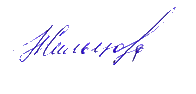  М.Н. Жильцова М.Н. Жильцова